Interfraternity Council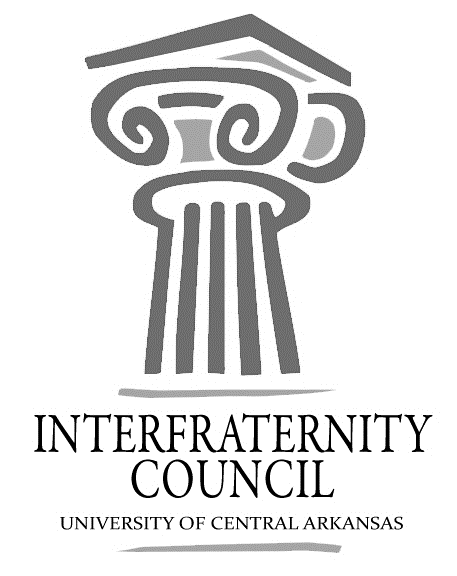 General MeetingUniversity of Central Arkansas Action ItemsWhat needs to be turned in by delegates, completed by exec board members, etcDecisions MadeWhat concrete decisions were made at this meeting?Upcoming DatesWhat important events and deadlines should you be looking out for?Commence Meeting:Delegate Roll CallGuest speakersExecutive DiscussionVP of Development – Steve MoorheadPostponing scholarship roundtable 1 weekCareer services by the sliceVP of Recruitment – Drew EstesRecruitment DatesWalk a Mile shirtsVP of Judicial Affairs – Drew Himstedt VP of Communications – Hayden MurryPresident – Matt LawrencePresident of UCA and women from the HAVEN house will be present at Walk a MileOne hour of community service will be given to all participants of Walk a Mile in Her ShoesMarch Madness Mixer, Next Thursday 6 PM, SC 214Would your members prefer some pizza or a snack such as queso /guacamole?Advisors’ ReportSkyfactor AssessmentStudent Involvement AwardsTitle IX  and Auxiliary Group issuesOld BusinessNew BusinessChapter ReportsAlpha Sigma Phi- No ReportBeta Upsilon Chi – No Report Kappa Sigma – No ReportPhi Gamma Delta – No ReportPhi Sigma Kappa – No ReportPi Kappa Alpha – No ReportSigma Nu – No ReportSigma Phi Epsilon – No ReportSigma Tau Gamma – No ReportEnd Meeting: Interfraternity Council Contact InformationPresident Matt LawrenceMlawrenc6@cub.uca.eduVP CommunicationsHayden MurryHayden.murry@ucaphigam.comVP Judicial AffairsDrew Himstedtjhimstedt1@cub.uca.eduVP RecruitmentDrew Estescestes1@cub.uca.eduVP Development Steve MoorheadSmoorhead1@cub.uca.eduucaifcexec@gmail.com